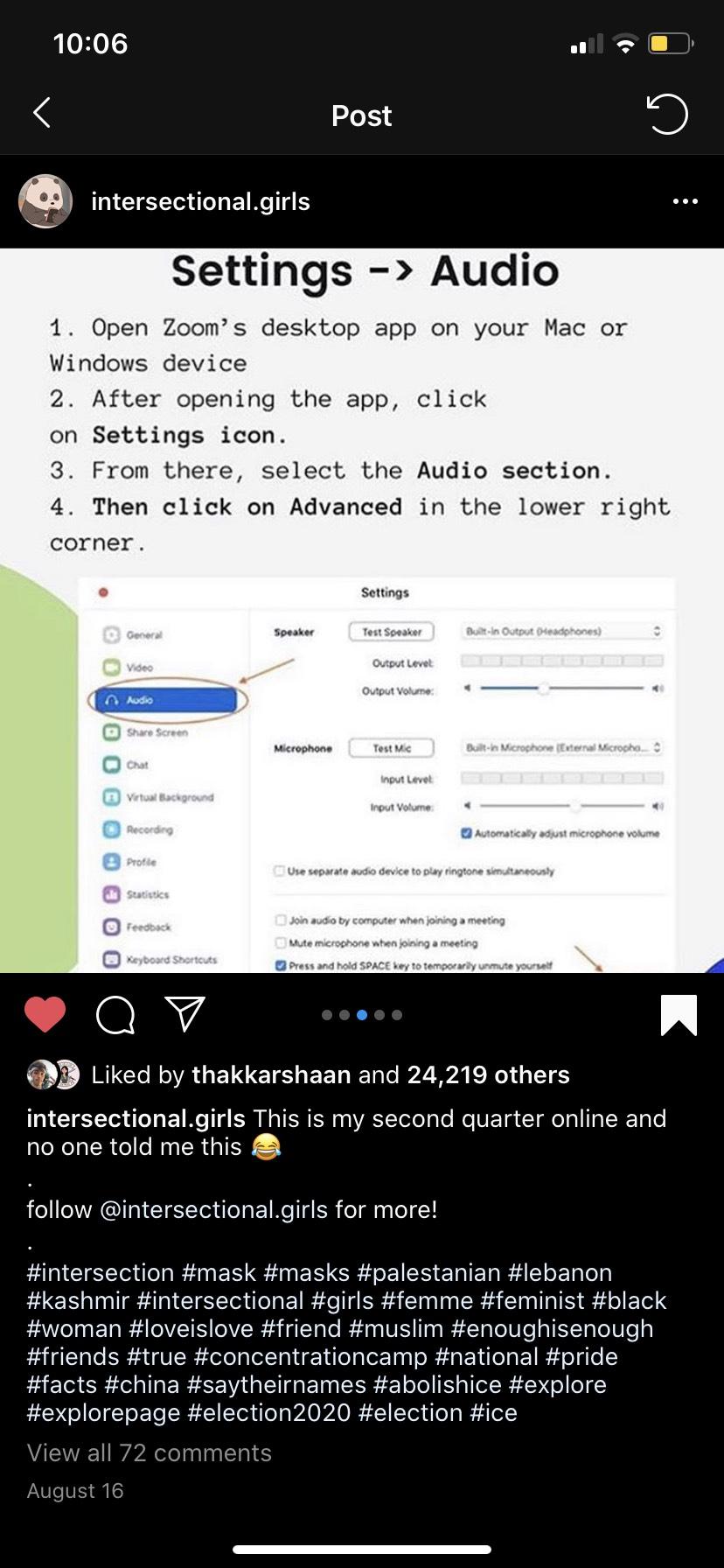 Open zooms desktop app pon your Mac or Windows device.After opening the app, click on settings icon.From there, select the Audio selection.Then click on Advanced in the lower right corner. (Settings-> Audio-> Advanced)Check the box to show in-meeting option to “Enable Original Sound” from microphone. Set “Disable” both Suppress Persistent Background Noise and Suppress Intermittent Background Noise as shown in the picture below. 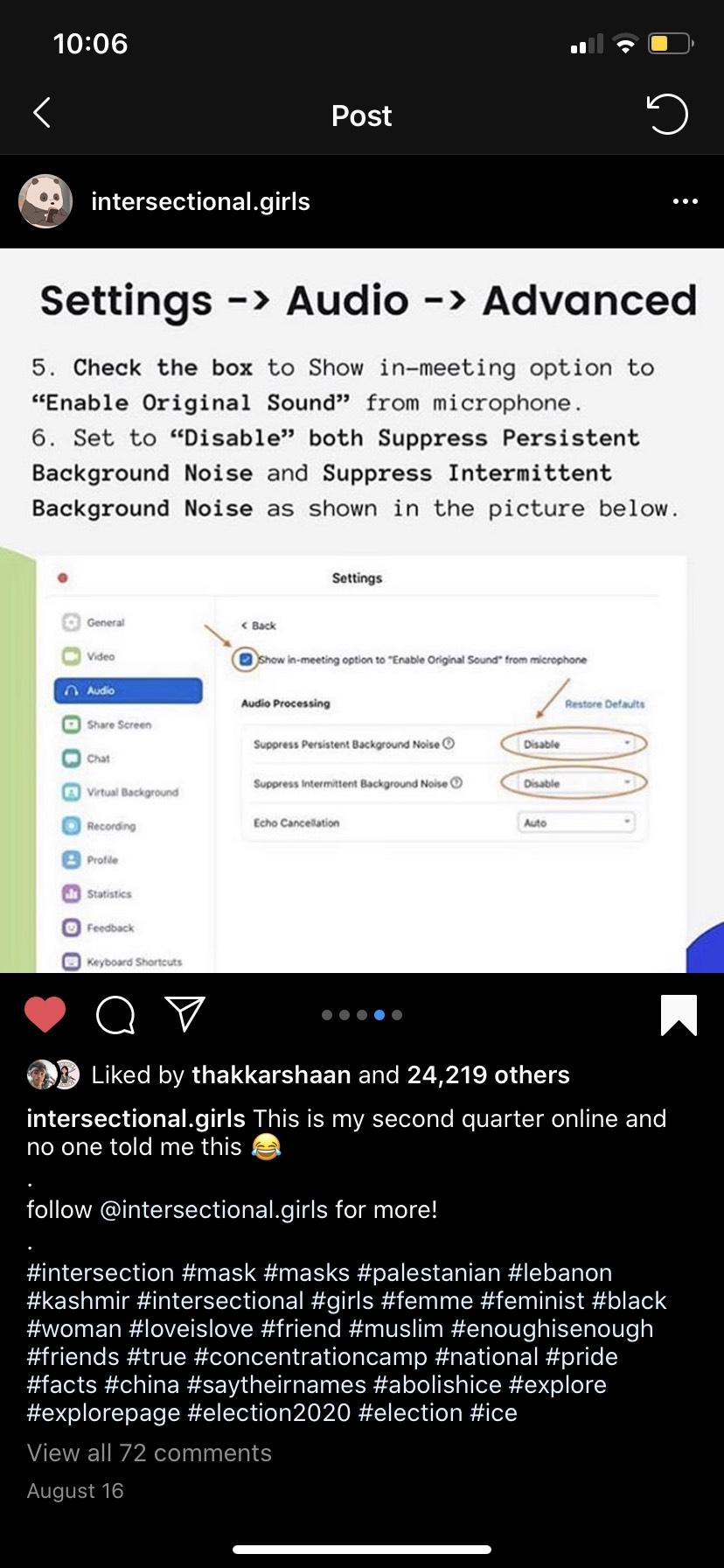 